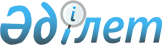 "Жолаушылар мен багажды автомобильмен қалалық (ауылдық), қала маңындағы және ауданішілік тұрақты тасымалдау маршруттарын және қозғалыс кестелерiн бекiту" мемлекеттік қызметті көрсету қағидаларын бекіту туралыҚазақстан Республикасы Индустрия және инфрақұрылымдық даму министрінің м.а. 2020 жылғы 29 сәуірдегі № 251 бұйрығы. Қазақстан Республикасының Әділет министрлігінде 2020 жылғы 6 мамырда № 20587 болып тіркелді.       "Мемлекеттік көрсетілетін қызметтер туралы" 2013 жылғы 15 сәуірдегі Қазақстан Республикасы Заңының 10-бабының 1) тармақшасына сәйкес БҰЙЫРАМЫН:       1. Қоса беріліп отырған "Жолаушылар мен багажды автомобильмен қалалық (ауылдық), қала маңындағы және ауданішілік тұрақты тасымалдау маршруттарын және қозғалыс кестелерiн бекiту" мемлекеттік қызметті көрсету қағидалары бекітілсін.       2. "Жолаушылар мен багажды автомобильмен қалалық (ауылдық), қала маңындағы және ауданішілік тұрақты тасымалдау маршруттарын және қозғалыс кестелерiн бекiту" мемлекеттік көрсетілетін қызмет стандартын бекіту туралы" Қазақстан Республикасы Индустрия және инфрақұрылымдық даму министрінің 2019 жылғы 29 шілдедегі № 567 бұйрығының (Нормативтік құқықтық актілерді мемлекеттік тіркеу тізілімінде № 19163 болып тіркелген, 2019 жылғы 7 тамызда Қазақстан Республикасының Нормативтік құқықтық актілерінің эталондық бақылау банкінде электрондық түрде жарияланған) күші жойылды деп танылсын.        3. Қазақстан Республикасы Индустрия және инфрақұрылымдық даму министрлігінің Көлік комитеті заңнамада белгіленген тәртіппен:       1) осы бұйрықты Қазақстан Республикасы Әділет министрлігінде мемлекеттік тіркеуді;       2) осы бұйрықты Қазақстан Республикасы Индустрия және инфрақұрылымдық даму министрлігінің интернет-ресурсында орналастыруды қамтамасыз етсін.       4. Осы бұйрықтың орындалуын бақылау жетекшілік ететін Қазақстан Республикасының Индустрия және инфрақұрылымдық даму вице-министріне жүктелсін."КЕЛІСІЛДІ"       Қазақстан Республикасы       Цифрлық даму, инновациялар және       аэроғарыш өнеркәсібі министрлігі"Жолаушылар мен багажды автомобильмен қалалық (ауылдық), қала маңындағы және ауданішілік тұрақты тасымалдау маршруттарын және қозғалыс кестелерiн бекiту" мемлекеттiк қызметті көрсету қағидалары 1-тарау. Жалпы ережелер       1. Осы "Жолаушылар мен багажды автомобильмен қалалық (ауылдық), қала маңындағы және ауданішілік тұрақты тасымалдау маршруттарын және қозғалыс кестелерiн бекiту" мемлекеттiк қызметті көрсету қағидалары (бұдан әрі - Қағидалар) "Мемлекеттік көрсетілетін қызметтер туралы" 2013 жылғы 15 сәуірдегі Қазақстан Республикасы Заңының 10-бабының 1) тармақшасына сәйкес әзірленген және "Жолаушылар мен багажды автомобильмен қалалық (ауылдық), қала маңындағы және ауданішілік тұрақты тасымалдау маршруттарын және қозғалыс кестелерiн бекiту" мемлекеттiк қызметті көрсету тәртібін айқындайды.       2. Осы Қағидалар жолаушылар мен багажды автомобильмен қалалық (ауылдық), қала маңы, ауданішілік, ауданаралық (қалааралық, облысішілік) тұрақты тасымалдау маршруттарына қызмет көрсету құқығына куәлік алған және тасымалдаушылар мен тиісті жергілікті атқарушы органдар арасындағы жасалатын жолаушылар мен багажды автомобильмен тұрақты тасымалдауды ұйымдастыру шарттарын жасаған жеке және заңды тұлғаларға қолданылады.       3. Қағидаларда пайдаланылатын негізгі ұғымдар:      1) қозғалыс кестесі - жолаушылар мен багажды автомобильмен тұрақты тасымалдау маршрутының әрбір аялдама пункті бойынша автобустардың, шағын автобустардың, троллейбустардың қозғалыс орны мен уақыты туралы мәліметтерді қамтитын құжат (кесте, графикалық бейне);      2) маршрут - белгілі бір бастапқы, аралық және соңғы аялдама пункттері арасында автобустың, шағын автобустың, троллейбустың белгіленген жүру жолы.      4. "Жолаушылар мен багажды автомобильмен қалалық (ауылдық), қала маңындағы және ауданішілік тұрақты тасымалдау маршруттарын және қозғалыс кестелерiн бекiту" мемлекеттiк көрсетілетін қызметті (бұдан әрі - мемлекеттік көрсетілетін қызмет) аудандардың, облыстық маңызы бар қалалардың, Нұр-Сұлтан, Алматы және Шымкент қалаларының жергілікті атқарушы органдары (бұдан әрі - көрсетілетін қызметті беруші) көрсетеді. 2-тарау. "Жолаушылар мен багажды автомобильмен қалалық (ауылдық), қала маңындағы және ауданішілік тұрақты тасымалдау маршруттарын және қозғалыс кестелерiн бекiту" мемлекеттік қызмет көрсету тәртібі       5. Жеке және заңды тұлғалар (бұдан әрі – көрсетілетін қызметті алушы) мемлекеттік көрсетілетін қызметті алу үшін көрсетілетін қызметті берушіге "электрондық үкіметтің" веб-порталы (бұдан әрі – портал) арқылы осы Қағидаларға 1-қосымшаға сәйкес нысан бойынша көрсетілетін қызметті алушының электрондық цифрлық қолтаңбасы (бұдан әрі – ЭЦҚ) қойылған электрондық құжат нысанындағы жолаушылар мен багажды автомобильмен қалалық (ауылдық), қала маңындағы және ауданішілік тұрақты тасымалдау маршруттарын және қозғалыс кестелерін бекітуге арналған өтінішті (бұдан әрі – өтініш) және осы Қағидаларға 2-қосымшаға сәйкес "Жолаушылар мен багажды автомобильмен қалалық (ауылдық), қала маңындағы және ауданішілік тұрақты тасымалдау маршруттарын және қозғалыс кестелерiн бекiту" мемлекеттік көрсетілетін қызмет стандартында (бұдан әрі – Стандарт) көзделген тізбе бойынша құжаттар топтамасын жолдайды.      Мемлекеттік қызмет көрсету ерекшеліктері ескеріле отырып, қызмет көрсету процесінің сипаттамаларын, нысанын, мазмұны мен нәтижесін, сондай-ақ өзге де мәліметтерді қамтитын мемлекеттік қызмет көрсетуге қойылатын негізгі талаптардың тізбесі Стандартта жазылған.      Порталда көрсетілетін қызметті алушының "жеке кабинетінде" мемлекеттік көрсетілетін қызмет нәтижесін алу күнін көрсете отырып, мемлекеттік қызметті көрсету үшін өтініштің қабылданғаны туралы мәртебе көрсетіледі.      Көрсетілетін қызметті алушы жұмыс уақыты аяқталғаннан кейін, демалыс және мереке күндері жүгінген кезде Қазақстан Республикасының еңбек заңнамасына сәйкес өтініштерді қабылдау және мемлекеттік қызметті көрсету нәтижелерін беру келесі жұмыс күнінде жүзеге асырылады.      Жеке басын куәландыратын құжат туралы, заңды тұлғаны мемлекеттік тіркеу (қайта тіркеу) туралы, дара кәсіпкерді мемлекеттік тіркеу туралы мәліметтерді көрсетілетін қызметті беруші тиісті мемлекеттік ақпараттық жүйелерден "электрондық үкіметтің" шлюзі арқылы алады.      6. Алып тасталды - ҚР Индустрия және инфрақұрылымдық даму министрінің 08.04.2021 № 159.
      7. Құжаттарды қарау және мемлекеттік қызмет көрсету нәтижесін беру мерзімі олар келіп түскен күннен бастап 4 (төрт) жұмыс күн құрайды.    8. Көрсетілетін қызметті алушыдан өтініш және Стандартта көзделген тізбеге сәйкес құжаттардың топтамасы түскен кезде, көрсетілетін қызметті берушінің кеңсе орындаушысы осы өтініш және құжаттар топтамасын көрсетілетін қызметті берушінің басшысына немесе, жетекшілік ететін басшының орынбасары және (немесе) көрсетілетін қызметті берушінің құрылымдық бөлімшесінің басшысы арқылы көрсетілетін қызметті берушінің орындаушысын анықтайтын оның міндетін атқаратын адамға жолдайды.       Көрсетілетін қызметті берушінің орындаушысы осы Қағидалардың 7-тармағында көрсетілген мерзімде өтініш және Стандартта көзделген тізбеге сәйкес құжаттар топтамасының осы Қағидалардың және Қазақстан Республикасы Инвестициялар және даму министрінің міндетін атқарушының 2015 жылғы 26 наурыздағы № 349 бұйрығымен (Нормативтік құқықтық актілерді мемлекеттік тіркеу тізілімінде № 11550 болып тіркелген) бекітілген Автомобиль көлігімен жолаушылар мен багажды тасымалдау қағидаларының (бұдан әрі - Жолаушылар мен багажды тасымалдау қағидалары) талаптарына сәйкестігін тексереді.      Өтініш және Стандартта көзделген тізбеге сәйкес құжаттар топтамасының осы Қағидалардың және Жолаушылар мен багажды тасымалдау қағидалары талаптарына сәйкестігін айқындау кезінде көрсетілетін қызметті берушінің орындаушысы Жолаушылар мен багажды тасымалдау қағидаларының 13-тармағының 1) тармақшасына сәйкес уақыт бойынша қосарланған маршруттар автобустары арасында жоспарланған жүру интервалын құрайтын шартты қарастырады және кенттермен, селолармен аудан орталықтары арасындағы, және аудан орталықтары мен облыс орталықтары және облыстық маңызы бар өзге де жақын қалалар арасындағы байланыс басымдылығын басшылыққа алады.      Өтініш және Стандартта көзделген тізбеге сәйкес құжаттар топтамасының осы Қағидалардың және Жолаушылар мен багажды тасымалдау қағидалары талаптарына сәйкестігі нәтижелері бойынша көрсетілетін қызметті берушінің орындаушысы осы Қағидаларға 3-қосымшаға сәйкес нысан бойынша жолаушылар мен багажды автомобильмен қалалық (ауылдық), қала маңындағы және ауданішілік тұрақты тасымалдау маршруттарын және қозғалыс кестелерін бекіту туралы хабарламаны не егер өтініш және Стандартта көзделген тізбеге сәйкес құжаттардың топтамасы осы Қағидалардың және Жолаушылар мен багажды тасымалдау қағидалары талаптарына сәйкес келмесе, Стандарттың 9-тармақта көрсетілген негіздер бойынша осы Қағидаларға 4-қосымшаға сәйкес нысан бойынша мемлекеттік қызметті көрсетуден бас тарту туралы хабарламаны ресімдейді.      Көрсетілетін қызметті берушінің орындаушысы мемлекеттік қызметті көрсету нәтижесінің жобасын көрсетілетін қызметті берушінің басшысына не жетекшілік ететін басшы орынбасарымен және (немесе) көрсетілетін қызметті берушінің құрылымдық бөлімшесінің басшысымен келісу бойынша оның міндетін атқаратын адамға жібереді.      Мемлекеттік қызметті көрсету нәтижесі көрсетілетін қызметті берушінің басшысы немесе оның міндетін атқарушының ЭЦҚ қол қойылған электрондық құжат нысанында көрсетілетін қызметті алушының "жеке кабинетіне" жіберіледі.      9. Көрсетілетін қызметті беруші Қазақстан Республикасының Көлік және коммуникация министрінің міндетін атқарушының 2013 жылғы 14 маусымдағы № 452 бұйрығымен бекітілген (Нормативтік құқықтық актілерді мемлекеттік тіркеу тізілімінде № 8555 болып тіркелген) Мемлекеттік көрсетілетін қызметтерді көрсету мониторингінің ақпараттық жүйесіне мемлекеттік көрсетілетін қызметті көрсету сатысы туралы деректер енгізу қағидаларына сәйкес мемлекеттік қызмет көрсету сатысы туралы деректерді мемлекеттік қызмет көрсету мониторингінің ақпараттық жүйесіне енгізуді қамтамасыз етеді.  3-тарау. Көрсетілетін қызметті берушінің және (немесе) оның лауазымды адамдарының "Жолаушылар мен багажды автомобильмен қалалық (ауылдық), қала маңындағы және ауданішілік тұрақты тасымалдау маршруттарын және қозғалыс кестелерiн бекiту" мемлекеттік қызметтер көрсету мәселелері бойынша шешімдеріне, іс-әрекеттеріне (әрекетсіздігіне) шағымдану тәртібі      10. Мемлекеттік қызмет көрсету мәселесі бойынша көрсетілетін қызметті берушінің және (немесе) оның лауазымды адамдарының шешімдеріне, әрекеттеріне (әрекетсіздіктеріне) шағым автомобиль көлігі саласындағы уәкілетті органның және мемлекеттік қызметтер көрсету сапасын бағалау және бақылау жөніндегі уәкілетті органның көрсетілетін қызметті беруші басшысының атына берілуі мүмкін.      Шағым жазбаша нысанда пошта арқылы немесе көрсетілетін қызметті берушінің кеңсесі арқылы қолма-қол, сондай-ақ www.egov.kz "электрондық үкіметтің" веб-порталы (бұдан әрі - портал) арқылы беріледі.      Қолма-қол, пошта арқылы түскен шағымды қабылдаудың растамасы шағымды қабылдаған адамның тегі және аты-жөні көрсетуімен көрсетілетін қызметті берушінің кеңсесінде оны тіркеу (мөртаңба, кіріс нөмірі және тіркеу күні) болып табылады.      Портал арқылы жүгінген кезде шағымдану тәртібі туралы ақпаратты бірыңғай байланыс орталығының 1414 телефоны арқылы алуға болады.      Шағымды портал арқылы жіберген кезде көрсетілетін қызметті алушыға пайдаланушы кабинетіндегі шағым туралы ақпарат қолжетімді болады, оны мемлекеттік органда өңдеу барысында жаңартылып отырады (жеткізу, тіркеу, орындау туралы белгі, қарау немесе қараудан бас тарту нәтижелері бойынша жауабы).      Шағымда:      1) жеке тұлғаның - оның тегі, аты, әкесінің аты (бар болса), пошталық мекенжайы;      2) заңды тұлғаның - оның атауы, пошталық мекенжайы, шығыс нөмірі мен күні көрсетіледі.      Көрсетілетін қызметті берушінің мекенжайына келіп түскен көрсетілетін қызметті алушының шағымы тіркелген күнінен бастап 5 (бес) жұмыс күні ішінде қаралуға жатады. Шағымды қарау нәтижелері туралы дәлелді жауап көрсетілетін қызметті алушыға пошта байланысы арқылы жіберіледі немесе көрсетілетін қызметті берушінің кеңсесінде қолма-қол беріледі не көрсетілетін қызметті алушының "жеке кабинетіне" көрсетілетін қызметті берушінің уәкілетті адамының электрондық цифрлық қолтаңбасымен қол қойылған электрондық құжат нысанында жолданады.      Мемлекеттік көрсетілген қызмет нәтижелерімен келіспеген жағдайда, көрсетілетін қызметті алушы шағыммен мемлекеттік қызметтер көрсету сапасын бағалау және бақылау жөніндегі уәкілетті органға жүгінуіне болады.      Мемлекеттік қызметтер көрсету сапасын бағалау және бақылау жөніндегі уәкілетті органның және автомобиль көлігі саласындағы уәкілетті органның мекенжайына келіп түскен көрсетілетін қызметті алушының шағымы оның тіркелген күнінен бастап 15 (он бес) жұмыс күні ішінде қаралуға жатады.      11. Көрсетілетін мемлекеттік қызмет нәтижелерімен келіспеген жағдайда, көрсетілетін қызметті алушы Қазақстан Республикасының заңнамасында белгіленген тәртіппен сотқа жүгінеді. Жолаушылар мен багажды автомобильмен қалалық (ауылдық), қала маңындағы және ауданішілік тұрақты тасымалдау маршруттарын және қозғалыс кестелерін бекітуге арналған өтініш      1. Жолаушылар мен багажды автомобильмен тұрақты тасымалдау маршруттарына қызмет көрсету құқығына куәлік (бұдан әрі - куәлік):      1) куәлік нөмірі №: ________;      2) берілген күні (күні, айы, жылы): __________;      3) қолдану мерзімі (күні, айы, жылы): __________;      4) куәлікті берген жергілікті атқарушы органы: ___________.      2. Жолаушылар мен багажды автомобильмен тұрақты тасымалдауды ұйымдастыру шарты (бұдан әрі - шарт):      1) шарт нөмірі №: ________;      2) берілген күні (күні, айы, жылы): __________;      3) қолдану мерзімі (күні, айы, жылы): __________;      4) шартты жасасқан жергілікті атқарушы органы: ___________.      3. Жолаушылар мен багажды автомобильмен тұрақты тасымалдау қатынасының түрі (бұдан әрі – қатынас түрі):      1) қалалық (ауылдық) □;      2) қала маңындағы □;      3) ауданішілік □.      4. Маршруттың атауы: бастапқы пункттің атауы __________, соңғы пункттің атауы __________.      5. Қозғалыс кестесі: бастапқы пункттен жөнелту уақыты ____________, соңғы пункттен жөнелту уақыты ___________.      6. Стандартта көзделген тізбеге сәйкес құжаттардың топтамасы қоса беріледі.      Осымен:      көрсетілген барлық деректердің ресми байланыстар болып табылатындығы және оларға қызметті жүзеге асыру немесе жеке әрекеттердің мәселелері бойынша кез келген ақпаратты жіберуге болатындығы;      қоса берілген құжаттардың барлығы шындыққа сәйкес келетіні және жарамды болып табылатындығы расталады;      көрсетілетін қызметті алушы ақпараттық жүйелерде қамтылған, заңмен қорғалатын құпияны құрайтын қолжетімділігі шектеулі дербес деректерді пайдалануға келісімін береді.      *Осы өтініштің 4 және 5-тармақтары бойынша мәліметтерді толтырған кезде бір бастапқы пункттен жөнелту уақытын және бір соңғы пункттен жөнелту уақытын көрсете отырып, бір маршруттың атауы көрсетіледі.      Қалалық (ауылдық) немесе қала маңындағы қатынастарда елді мекенде орналасқан аялдама пункттерінің атаулары көрсетіледі.      Ауданішілік қатынастарда маршруттың бастапқы және соңғы пункттерінде орналасқан елді мекендердің атаулары көрсетіледі.      Аралық пункттер, олар бар болғанда маршрут схемасында және қозғалыс кестесінде көрсетіледі. "Жолаушылар мен багажды автомобильмен қалалық (ауылдық), қала маңындағы және ауданішілік тұрақты тасымалдау маршруттарын және қозғалыс кестелерiн бекiту" мемлекеттік көрсетілетін қызмет стандарты Жолаушылар мен багажды автомобильмен қалалық (ауылдық), қала маңындағы және ауданішілік тұрақты тасымалдау маршруттарын және қозғалыс кестелерін бекіту туралы № _____ хабарлама       Берілетін уақыты мен күні: 20 ____ жылғы "___" _______       Көрсетілетін қызметті алушы: __________________________________       (жеке сәйкестендiру нөмiрi /      бизнес-сәйкестендiру нөмiрi)      Мемлекеттік көрсетілетін қызмет: "Жолаушылар мен багажды автомобильмен қалалық (ауылдық), қала маңындағы және ауданішілік тұрақты тасымалдау маршруттарын және қозғалыс кестелерін бекіту"       Куәліктің көмірі №: ________       Шарттың нөмірі №: ________      Қатынас түрі: ___________       Статус: Бекітілді       Хабарлама берген жергілікті атқарушы орган: ____________________      _________________________________________________________________ Мемлекеттік қызметті көрсетуден бас тарту туралы №____ хабарлама       Берілетін уақыты мен күні: 20 ____ жылғы "___" _______      Көрсетілетін қызметті алушы: __________________________________      (жеке сәйкестендiру нөмiрi/      бизнес-сәйкестендiру нөмiрi)      Мемлекеттік көрсетілетін қызмет: "Жолаушылар мен багажды автомобильмен қалалық (ауылдық), қала маңындағы және ауданішілік тұрақты тасымалдау маршруттарын және қозғалыс кестелерін бекіту"       Куәліктің көмірі №: ________       Шарттың нөмірі №: ________      Қатынас түрі: ___________      Статус: Бас тартылды      Негізі: ______________________________________________________      _________________________________________________________________      Хабарлама берген жергілікті атқарушы орган: ____________________      _________________________________________________________________
© 2012. Қазақстан Республикасы Әділет министрлігінің «Қазақстан Республикасының Заңнама және құқықтық ақпарат институты» ШЖҚ РМК      Қазақстан Республикасы
Индустрия және инфрақұрылымдық даму
Министрінің міндетін атқарушы                К. УскенбаевҚазақстан Республикасы
Индустрия және
инфрақұрылымдық
даму министрінің
2020 жылғы 29 сәуірдегі
№ 251 бұйрығымен
бекітілгенЖолаушылар мен багажды
автомобильмен қалалық
(ауылдық), қала маңындағы
және ауданішілік тұрақты
тасымалдау маршруттарын және
қозғалыс кестелерiн бекiту
қағидаларына
1-қосымшаНысанЖолаушылар мен багажды
автомобильмен қалалық
(ауылдық), қала маңындағы
және ауданішілік тұрақты
тасымалдау маршруттарын және
қозғалыс кестелерiн бекiту
қағидаларына
2-қосымшаНысан1.Көрсетілетін қызметті берушінің атауыАудандардың, облыстық маңызы бар қалалардың, Нұр-Сұлтан, Алматы және Шымкент қалаларының жергілікті атқарушы органдары.Аудандардың, облыстық маңызы бар қалалардың, Нұр-Сұлтан, Алматы және Шымкент қалаларының жергілікті атқарушы органдары.2.Мемлекеттік көрсетілетін қызметті ұсыну тәсілдері (қол жеткізу арнасы)портал арқылы.портал арқылы.3.Мемлекеттік қызметті көрсету мерзімі4 (төрт) жұмыс күні.4 (төрт) жұмыс күні.4.Мемлекеттік қызметті көрсету нысаныЭлектронды (толық автоматтандырылған).Электронды (толық автоматтандырылған).5.Мемлекеттік қызметті көрсету нәтижесіЖолаушылар мен багажды автомобильмен қалалық (ауылдық), қала маңындағы және ауданішілік тұрақты тасымалдау маршруттарын және қозғалыс кестелерін бекіту туралы хабарлама, не мемлекеттік қызметті көрсетуден бас тарту туралы хабарлама.
Мемлекеттік қызмет көрсету нәтижесін ұсыну нысаны: электрондық.
Мемлекеттік қызметті көрсету нәтижесі көрсетілетін қызметті берушінің басшысы немесе оның міндетін атқарушының ЭЦҚ қол қойылған электрондық құжат нысанында көрсетілетін қызметті алушының "жеке кабинетіне" жіберіледі.Жолаушылар мен багажды автомобильмен қалалық (ауылдық), қала маңындағы және ауданішілік тұрақты тасымалдау маршруттарын және қозғалыс кестелерін бекіту туралы хабарлама, не мемлекеттік қызметті көрсетуден бас тарту туралы хабарлама.
Мемлекеттік қызмет көрсету нәтижесін ұсыну нысаны: электрондық.
Мемлекеттік қызметті көрсету нәтижесі көрсетілетін қызметті берушінің басшысы немесе оның міндетін атқарушының ЭЦҚ қол қойылған электрондық құжат нысанында көрсетілетін қызметті алушының "жеке кабинетіне" жіберіледі.6.Мемлекеттік қызмет көрсету кезінде көрсетілетін қызметті алушыдан алынатын төлем мөлшері және Қазақстан Республикасының заңнамасында көзделген жағдайларда оны алу тәсілдеріТегін.Тегін.7.Көрсетілетін қызметті берушінің жұмыс кестесі1) көрсетілетін қызметті берушінің - Қазақстан Республикасының еңбек заңнамасына сәйкес демалыс және мереке күндерін қоспағанда, дүйсенбіден бастап жұманы қоса алғанда, сағат 13.00-ден 14.30-ға дейінгі түскі үзіліспен сағат 9.00-ден 18.30-ға дейін;
2) порталда - жөндеу жұмыстарын жүргізуге байланысты техникалық үзілістерді қоспағанда тәулік бойы.
Көрсетілетін қызметті алушы жұмыс уақыты аяқталғаннан кейін, демалыс және мереке күндері жүгінген кезде Қазақстан Республикасының еңбек заңнамасына сәйкес өтініштерді қабылдау және мемлекеттік қызметті көрсету нәтижелерін беру келесі жұмыс күнінде жүзеге асырылады.1) көрсетілетін қызметті берушінің - Қазақстан Республикасының еңбек заңнамасына сәйкес демалыс және мереке күндерін қоспағанда, дүйсенбіден бастап жұманы қоса алғанда, сағат 13.00-ден 14.30-ға дейінгі түскі үзіліспен сағат 9.00-ден 18.30-ға дейін;
2) порталда - жөндеу жұмыстарын жүргізуге байланысты техникалық үзілістерді қоспағанда тәулік бойы.
Көрсетілетін қызметті алушы жұмыс уақыты аяқталғаннан кейін, демалыс және мереке күндері жүгінген кезде Қазақстан Республикасының еңбек заңнамасына сәйкес өтініштерді қабылдау және мемлекеттік қызметті көрсету нәтижелерін беру келесі жұмыс күнінде жүзеге асырылады.8.Мемлекеттік қызметті көрсету үшін қажетті құжаттар тізбесі1) өтініш;
2) жолаушылар мен багажды автомобильмен қалалық (ауылдық), қала маңындағы және ауданішілік тұрақты тасымалдау маршруттар схемасы;
3) жолаушылар мен багажды автомобильмен қалалық (ауылдық), қала маңындағы және ауданішілік тұрақты тасымалдау маршруттары бойынша қозғалыс кестесі.1) өтініш;
2) жолаушылар мен багажды автомобильмен қалалық (ауылдық), қала маңындағы және ауданішілік тұрақты тасымалдау маршруттар схемасы;
3) жолаушылар мен багажды автомобильмен қалалық (ауылдық), қала маңындағы және ауданішілік тұрақты тасымалдау маршруттары бойынша қозғалыс кестесі.9.Қазақстан Республикасының заңдарында белгіленген мемлекеттік қызмет көрсетуден бас тарту үшін негіздер1) көрсетілетін қызметті алушының мемлекеттік көрсетілетін қызметті алу үшін ұсынған құжаттардың және (немесе) оларда қамтылған деректердің (мәліметтердің) анық еместігін анықтау;
2) өтініш және Стандартта көзделген тізбеге сәйкес құжаттар топтамасының осы Қағидалардың және Жолаушылар мен багажды тасымалдау қағидалары талаптарына сәйкес келмеуі;
3) көрсетілетін қызметті алушыға қатысты оның қызметіне немесе мемлекеттік көрсетілетін қызметті алуды талап ететін жекелеген қызмет түрлеріне тыйым салу туралы соттың заңды күшіне енген шешімінің (үкімінің) болуы.1) көрсетілетін қызметті алушының мемлекеттік көрсетілетін қызметті алу үшін ұсынған құжаттардың және (немесе) оларда қамтылған деректердің (мәліметтердің) анық еместігін анықтау;
2) өтініш және Стандартта көзделген тізбеге сәйкес құжаттар топтамасының осы Қағидалардың және Жолаушылар мен багажды тасымалдау қағидалары талаптарына сәйкес келмеуі;
3) көрсетілетін қызметті алушыға қатысты оның қызметіне немесе мемлекеттік көрсетілетін қызметті алуды талап ететін жекелеген қызмет түрлеріне тыйым салу туралы соттың заңды күшіне енген шешімінің (үкімінің) болуы.10.Мемлекеттік қызмет көрсету, оның ішінде электрондық нысанда және Мемлекеттік корпорация арқылы ерекшеліктері ескеріле отырып, өзге де талаптарКөрсетілетін қызметті алушы ЭЦҚ-сы болған жағдайда, мемлекеттік көрсетілетін қызметті портал арқылы электрондық нысанда алуға мүмкіндігі бар.
 Көрсетілетін қызметті алушының мемлекеттік қызметті көрсетудің тәртібі мен мәртебесі туралы ақпаратты порталдың "жеке кабинеті", сондай-ақ мемлекеттік қызметтер көрсету мәселелері бойынша бірыңғай байланыс орталығының 1414, 8 800 080 7777 телефоны арқылы қашықтықтан қол жеткізу режимінде алу мүмкіндігі бар. Көрсетілетін қызметті алушы ЭЦҚ-сы болған жағдайда, мемлекеттік көрсетілетін қызметті портал арқылы электрондық нысанда алуға мүмкіндігі бар.
 Көрсетілетін қызметті алушының мемлекеттік қызметті көрсетудің тәртібі мен мәртебесі туралы ақпаратты порталдың "жеке кабинеті", сондай-ақ мемлекеттік қызметтер көрсету мәселелері бойынша бірыңғай байланыс орталығының 1414, 8 800 080 7777 телефоны арқылы қашықтықтан қол жеткізу режимінде алу мүмкіндігі бар. Жолаушылар мен багажды
автомобильмен қалалық
(ауылдық), қала маңындағы
және ауданішілік тұрақты
тасымалдау маршруттарын және
қозғалыс кестелерiн бекiту
қағидаларына
3-қосымшаЖолаушылар мен багажды
автомобильмен қалалық
(ауылдық), қала маңындағы
және ауданішілік тұрақты
тасымалдау маршруттарын және
қозғалыс кестелерiн бекiту
қағидаларына
3-қосымшаНысанНысанМаршруттың атауыМаршруттың атауыҚозғалыс кестесіҚозғалыс кестесібастапқы пунктісоңғы пунктібастапқы пункттен жөнелту уақытысоңғы пункттен жөнелту уақытыЖолаушылар мен багажды
автомобильмен қалалық
(ауылдық), қала маңындағы
және ауданішілік тұрақты
тасымалдау маршруттарын және
қозғалыс кестелерiн бекiту
қағидаларына
4-қосымшаНысанМаршруттың атауыМаршруттың атауыҚозғалыс кестесіҚозғалыс кестесібастапқы пунктісоңғы пунктібастапқы пункттен жөнелту уақытысоңғы пункттен жөнелту уақыты